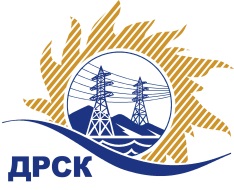 Акционерное Общество«Дальневосточная распределительная сетевая  компания»ПРОТОКОЛ № 335/УР-ВП по выбору победителя открытого электронного запроса предложений на право заключения договора на выполнение работ  «Капремонт склада и трансформаторно-маслянного хозяйства п.Талакан, дома для обслуживания персонала при ПС ЖБИ, АБК, диспетчерского пункта» для нужд филиала АО «ДРСК» «Амурские электрические сети» (закупка № 44 раздел 1.1. ГКПЗ 2017)  ЕИС № 31604607519 Форма голосования членов Закупочной комиссии: очно-заочная.ПРИСУТСТВОВАЛИ: 10 членов постоянно действующей Закупочной комиссии ОАО «ДРСК»  2-го уровня.ВОПРОСЫ, ВЫНОСИМЫЕ НА РАССМОТРЕНИЕ ЗАКУПОЧНОЙ КОМИССИИ: Об утверждении результатов процедуры переторжки.Об итоговой ранжировке заявок.О выборе победителя запроса предложений.РЕШИЛИ:По вопросу № 1Признать процедуру переторжки состоявшейсяУтвердить окончательные цены заявок участниковПо вопросу № 2Утвердить итоговую ранжировку заявокПо вопросу № 3 Планируемая стоимость закупки в соответствии с ГКПЗ: 4 465 000,00 руб., без учета НДС;   6 623 340,00 руб., с учетом НДС.Признать победителем запроса предложений на право заключения договора на выполнение «Капремонт склада и трансформаторно-маслянного хозяйства п.Талакан, дома для обслуживания персонала при ПС ЖБИ, АБК, диспетчерского пункта» для нужд филиала АО «ДРСК» «Амурские электрические сети» участника, занявшего первое место в итоговой ранжировке по степени предпочтительности для заказчика: ООО "Династия" (675000, Россия, Амурская область, г. Благовещенск, ул. Забурхановская, 98) на условиях: стоимость предложения 3 835 000,00 руб. (цена без НДС: 3 250 000,00 руб.). Условия оплаты: в течение 30 календарных дней с даты  подписания справки о стоимости выполненных работ КС-3 на основании счета, выставленного Подрядчиком. Срок выполнения работ: начало работ с момента заключения договора, окончание  работ – июль 2017 г. Гарантия на своевременное и качественное выполнение работ, а также на устранение дефектов, возникших по вине Подрядчика, в течение 24 месяцев с момента приемки выполненных работ. Срок действия оферты до 30.12.2017Ответственный секретарь Закупочной комиссии 2 уровня  		                                                             М.Г.ЕлисееваЧувашова О.В.(416-2) 397-242г.  Благовещенск«22» февраля 2017№п/пНаименование Участника закупки и его адресОбщая цена заявки до переторжки, руб. Общая цена заявки после переторжки, руб. 1.ООО "Династия" (675000, Россия, Амурская область, г. Благовещенск, ул. Забурхановская, 98)4 472 200,00 руб. (цена без НДС: 3 790 000,00 руб.)3 835 000,00 руб. (цена без НДС: 3 250 000,00 руб.)2.ООО "ПЭТС" (676790, Амурская обл., пгт. Прогресс, ул. Бурейская, д. 1)3 795 497,47 руб. (НДС не облагается)3 616 885,84 руб. (НДС не облагается)3.ООО "ЭК "СВЕТОТЕХНИКА" (675029, Россия, Амурская обл., г. Благовещенск, ул. Артиллерийская, д. 116)5 155 420,00 руб. (цена без НДС: 4 369 000,00 руб.)4 472 200,00 руб. (цена без НДС: 3 790 000,00 руб.)4.ООО "КАМИЛА" (675000, Россия, Амурская обл., г. Благовещенск, ул. Северная, д. 167, лит. А)5 245 449,82 руб. (цена без НДС: 4 445 296,46 руб.)Заявка не поступила5.ООО "ПРОМЕТЕЙ +" (675000, Россия, Амурская обл., г. Благовещенск, ул. Мухина, д. 150)4 456 628,99 руб. (НДС не облагается)3 476 170,61 руб. (НДС не облагается)Место в итоговой ранжировкеНаименование и адрес участникаЦена заявки до переторжки, руб.Окончательная цена заявки, руб.1 местоООО "Династия" (675000, Россия, Амурская область, г. Благовещенск, ул. Забурхановская, 98)4 472 200,00 руб. (цена без НДС: 3 790 000,00 руб.)3 835 000,00 руб. (цена без НДС: 3 250 000,00 руб.)2 местоООО "ПРОМЕТЕЙ +" (675000, Россия, Амурская обл., г. Благовещенск, ул. Мухина, д. 150)4 456 628,99 руб. (НДС не облагается)3 476 170,61 руб. (НДС не облагается)3 местоООО "ПЭТС" (676790, Амурская обл., пгт. Прогресс, ул. Бурейская, д. 1)3 795 497,47 руб. (НДС не облагается)3 616 885,84 руб. (НДС не облагается)4 местоООО "ЭК "СВЕТОТЕХНИКА" (675029, Россия, Амурская обл., г. Благовещенск, ул. Артиллерийская, д. 116)5 155 420,00 руб. (цена без НДС: 4 369 000,00 руб.)4 472 200,00 руб. (цена без НДС: 3 790 000,00 руб.)5 местоООО "КАМИЛА" (675000, Россия, Амурская обл., г. Благовещенск, ул. Северная, д. 167, лит. А)5 245 449,82 руб. (цена без НДС: 4 445 296,46 руб.)5 245 449,82 руб. (цена без НДС: 4 445 296,46 руб.)